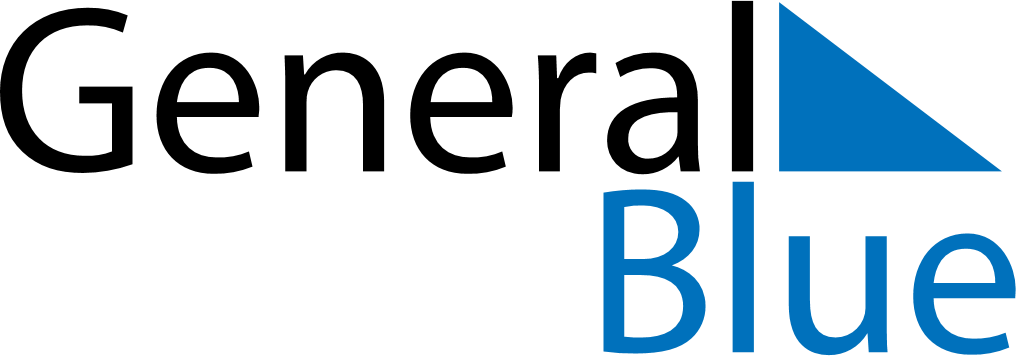 Aruba 2029 HolidaysAruba 2029 HolidaysDATENAME OF HOLIDAYJanuary 1, 2029MondayNew Year’s DayJanuary 25, 2029ThursdayBetico Croes DayFebruary 12, 2029MondayShrove MondayMarch 18, 2029SundayNational Anthem and Flag DayMarch 19, 2029MondayNational Anthem and Flag Day (substitute day)March 30, 2029FridayGood FridayApril 1, 2029SundayEaster SundayApril 2, 2029MondayEaster MondayApril 27, 2029FridayKings DayMay 1, 2029TuesdayLabour DayMay 10, 2029ThursdayAscension DayJune 24, 2029SundayDera GaiDecember 5, 2029WednesdaySt. Nicholas’ EveDecember 25, 2029TuesdayChristmas DayDecember 26, 2029WednesdayBoxing Day